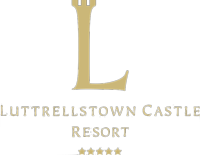       Job descriptionSupervisor HospitalityPrimary Purpose:Reporting to F&B Management, the supervisor will be responsible for supporting the continuous development of all aspects of the Clubhouse and Castle business. The supervisor will support F&B Management and lead the F&B team by ensuring customer service excellence is consistently delivered, whilst revenues and profitability are maximised.Key Responsibilities:Support the F&B Management with the overall management of the Clubhouse Food & Beverage operations, housekeeping and general maintenance.Assist in the engagement of a team of professional, motivated employees.Conduct pre-service briefings with F&B teams.Ensure all key performance indicators are monitored.Ensure that all team members have an extensive knowledge of all aspects of the Resort.Ensure that all team members comply with the hotel’s conditions of employment, procedures and policies.Conduct annual appraisals with your team members.Drive commerciality through upselling, effective rostering, manpower planning and cost effective purchasing.Ensure your outlets have a welcoming and friendly environment that results in it being a pleasant atmosphere for both guests and team members alike.Create a culture of open communication throughout your function ensuring your team are informed and knowledgeable on all relevant information.Ensure your team have adequate resources to do their job.To communicate effectively with all relevant parties in a structured and organised manner.Ensure Guest satisfaction monitoring is consistently carried out & deal with any Guest feedback in a responsive manner.Ensure that tasks are allocated & delegated in a fair manner to ensure operational effectiveness.Drive commerciality through upselling, menu engineering, effective rostering, manpower planning and cost effective purchasing.Experience & Skills Required:At least 2 years’ experience working in a Hospitality setting.Demonstrate strong interpersonal skills to positively engage, negotiate and influence guests and team members alike.Be an inspirational leader & role model leading by example to motivate, nurture and coach team members to achieve their best potential.In conjunction with other leaders, positively support the creation of a working environment where people enjoy their work, feel appreciated, valued and respected for their contribution and recognise individual/departmental success and achievements.Nurture, coach, correct and direct individual improvement, performance and behaviours; where necessary utilising appropriate corrective/disciplinary processes where necessary.Be involved in the recruitment and individual development of team members; supporting CPD, job chats, evaluations and career progression.Demonstrate good communication skills by engaging in regular, frank and open discussion, meetings and reporting structures – maintaining good relations, trust and integrity across all departments.Lead from the front – be visible in all departments within your area, in hands on capacity when required.Take responsibility for own personal development & the development & succession planning of the team.Contribute ideas, suggestions for continuous improvement on a regular basis.General Requirements:Good communications and inter-personal skills with a customer / member oriented approach.Excellent leadership & delegation skills required.Organisation and planning.Available to work early and late shifts both midweek and weekend.You are expected to carry out your duties in a diligent and professional manner with a friendly outgoing attitude. It is important that you work together with other members of the management team to ensure that we operate a high standard of professional service and provide an enjoyable environment for members, customers and employees alike.Benefits:Company eventsEmployee discountFood allowanceOn-site parkingTo apply for this role, please send a cover letter along with a copy of your CV to recruitment@luttrellstown.ie.